                    Certification Commission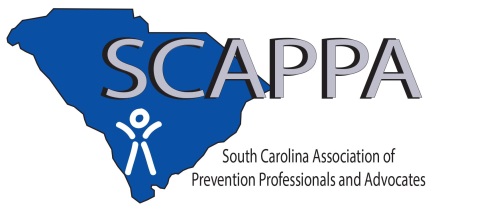 PO Box 1763, Columbia, SC 29202                                                                                                             
(803) 252-1087 / fax (803) 252-05891300 12th Street., Suite. B, Cayce, SC 29033                                                                                                                        
www.scappaonline.org 	June 12, 2018To:  Prevention Specialists Scheduled for Recertification by July 31, 2018From:  Your SCAPPA Certification Commission and Peer Review CommitteeEnclosed is an Application Form for your recertification as either a Certified Prevention Specialist, or, a Certified Senior Prevention Specialist.  Your completed Application Form including your documentation of 50 hours of SCAPPA-approved continuing education along with the appropriate fee should be returned by July 19, 2018 You can submit it before that date, if you like. Early submission of your application does not guarantee early review. Incomplete applications will be considered as late applications.  Please note the specific dates for late submissions as outlined on page three of the Guidelines and Fee Schedule.  Enclosed with the Recertification Application Form are:1. The SCAPPA Code of Ethics2. A Final Checklist3. Guidelines for Completing the Recertification Application and Fee Schedule4. Payment Form for Member and Non-Member Rates       (Starred items are for your reference only…do not return them with your application!)Complete the Payment Form by checking the item(s) for which you are submitting money (recertification fee, late fee). Show the amount you are sending for each item. Put your complete mailing address in the box at the bottom of the Payment Form.Your prevention Specialist certification through SCAPPA makes you eligible for this international credential which coincides with the dates of your new certificate, August 1, 2018 through July 31, 2020. Your information will be submitted upon approval of recertification.If you have questions, please don’t hesitate to contact either of us.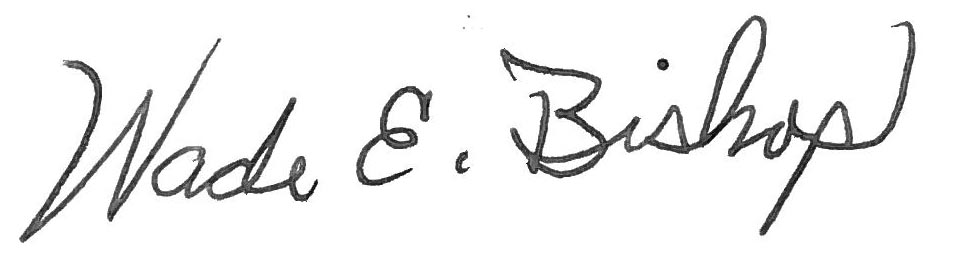 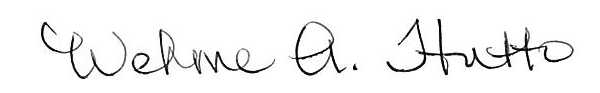 Wehme Hutto						Wade Bishop, CSPPChairman				 		ChairmanSCAPPA Certification Commission		      	Certification Peer Review Committee843-797-7871			              			843-255-6013Certification Commission is a Member Board of the International Certification & Reciprocity Consortium/AODA, Inc.SOUTH CAROLINA ASSOCIATION OF PREVENTION PROFESSIONALS AND ADVOCATESRECERTIFICATION   APPLICATIONFORSCAPPA PREVENTION SPECIALISTSName 	     	(Last, First Middle)Address  City, State Zip      Telephone (H)       			(W)       	    	Date of Birth       Email                					Sex       	Race              (For statistical purposes only)Current Certificate Number        Check here if you have had a change in name since last certificate was issued.Applying for RECERTIFICATION as:	     CERTIFIED PREVENTION SPECIALIST	    CERTIFIED SENIOR PREVENTION SPECIALIST 	Date of this application:       Mail completed application to:			SCAPPA Certification Commission							PO  Box 1763							Columbia, South Carolina 29202Instructions: Provide detailed information for all sections of this application.  Type or print legibly in black ink.  Incomplete or unsigned applications will be returned to applicant for completion, causing delay or disqualification.  EDUCATION: 	     Check this space if there has been no change in your formal education status since you were certified.  If you check this, you do not have to complete the information on this page.	    Check this space if you have completed a college degree or other formal education during the current term of your certification.  An official transcript must support college work listed below.  Applicant must contact the academic institution(s) to request that official transcripts be sent directly to the SCAPPA Certification Commission.  Transcripts submitted by applicants cannot be accepted and will not be reviewed.CURRENT EMPLOYMENTCurrent Employer:       Address:        City, State, Zip:       Phone:        		Email:       Job Title:       CONTINUING EDUCATION/TRAINING:   List all SCAPPA-approved continuing education or training received during the recent term of certification.  Attach copies of certificates or other verification of attendance. For college courses, Applicant must request official college transcripts, grade reports, or letters of validation from the instructor or institution to be sent to the SCAPPA Certification Board.  (To document Research/Publications or Training of Other Professionals as continuing education, follow requirements outlined in the SCAPPA Certification Manual.) The following will be disallowed:  1) education/training not having approval of the SCAPPA; 2) education/training received prior to your last date of certification; and, 3) education/training specifically related to policies, general procedures, emergency procedures or other related operational procedures of an agency or organization.    	TITLE OF ACTIVITY/COURSE		# CLOCK	LOCATION & DATE		SPONSOR/TRAINER                                     	   			   HOURS	                                  Notes:(1) Make as many copies of this form as needed to record all education/training presented for certification.                All education/training listed above should already be SCAPPA-approved.(2) Attach certificates or other documentation verifying education in the order in which events are listed above.Print and attach SCAPPA Approved Trainings List(s) and highlight the trainings you attended. One college semester hour equals 15 clock hours; one college quarter hour equals 10 clock hours.	(5) One CEU equals 10 clock hours.ADDITIONAL INFORMATION:Are you currently licensed or certified in any other health or human service field?	 Yes		 No	If yes, by whom?       	License Number        Expiration Date     	(Attach a copy of your license/certificate)Have you had such license or certificate revoked?	 Yes		 No	If yes, attach a statement of explanation including when and where this occurred as well as action and disposition.Have you ever been subject to disciplinary action as a result of violations of laws or ethics?	 Yes		 No	If yes, attach a statement of explanation including when and where this occurred as well as action and disposition.Have you ever been convicted of a crime other than minor traffic violations?	 Yes		 No	If yes, attach a statement of explanation including when and where this occurred as well as action and disposition.	ASSURANCE AND RELEASEI give my permission to SCAPPA and its staff to investigate my background as it relates to statements contained in this application for ATOD Prevention Specialist Recertification.  I understand that intentionally false or misleading statements or intentional omissions shall result in the denial or revocation of certification.I consent to the release of information contained in my application file and other pertinent data submitted to or collected by SCAPPA to staff and members of the Certification Commission and its committees for the processes of certification only.I certify that I have read and subscribe to the SCAPPA's Code of Ethics for Certified Prevention Specialists.I further agree to hold SCAPPA, its officers and Commission members free from any civil liability for damages or complaints by reason of any action that is within the scope of the performance of their duties which they may take in connection with this application and subsequent examinations, and/or the failure of SCAPPA to issue certification.______________________________________________        _____________________Signature of Applicant					     Date            Please print or type your name as you wish it to appear on your certificate.             Do not add any degrees or initials behind your name.Name on CertificateGUIDELINES AND FEE SCHEDULE FOR RECERTIFICATION OF PREVENTION SPECIALISTSDue to Recertify by January 31, 2018SCAPPA CERTIFICATION COMMISSIONRecertification RequirementsThe Certified Prevention Specialist can apply to be recertified at the same level of certification currently held.  Requirements for Recertification are defined in the PREVENTION CERTIFICATION MANUAL.Eligibility standards are in Table One on page 6.  As of , there is no longer arequirement to document the years or hours of paid or volunteer ATOD preventionexperience. You must document a total of 50 hours of SCAPPA-approved continuing education. Use the detailed descriptions of each core area to assist in appropriate placement.Chapter VII, Recertification Application Procedures, on page 28, provides additionalinformation about the recertification process.  The sample copy of the Recertification Application form contained in the PREVENTION CERTIFICATION MANUAL should not be copied. Use the revised Recertification Application form that is included in this package.Suggestions for documenting the 50 hours of continuing education3.  Attach your certificates or other documentation of attendance in the same order in which the     events appear on your list. Idea: to expedite review of your application, attach a copy of those     pages from the list of SCAPPA-Approved Education and Training Events and highlight your     approved events. (Approved Lists and hours can be found at www.scappaonline.org)You can include appropriate, SCAPPA-approved continuing education received between  
the last two years. This is continuing education received since you submitted your certification or your last recertification application.Applicants cannot include training that will be attended/received after the deadline for submitting the recertification application.The Certification Training Review Committee (CTRC) must have already approved all continuing education/training you plan to list, including college courses, before you submit your recertification application.  (Do not include applications for CTRC-approval of an event with your recertification application.)Look for the number of approved hours for an event on the SCAPPA-approved list.  Often the hours on a certificate of attendance will be different from the amount approved for certification.What constitutes “verification of attendance?”  Examples include: a certificate or other kind of document of attendance issued by the sponsoring organization; a college transcript; a letter from your supervisor confirming attendance at an event; other documentation.  An official college transcript should be sent by the college directly to the SCAPPA Certification Commission.Dates to NoteJanuary 5, 2018		Certification Training Review Committee meets

	                                	January 18, 2018		Completed Recertification Application and recertification fee must have been received  by the Certification Board management officesbefore 5:00 pm on this date.January 19, 2018	Applications received on or after this date will require payment of a late fee in addition to the appropriate recertification fee. (See Fee Schedule)					Incomplete applications will be considered late.February 1, 2018		New certificates issuedThe International Certificate (ICPS) will be ordered directly by CPS or CSPS from IC&RC.  Form is available on the IC&RC and SCAPPA websites.FEE SCHEDULEPersons who have maintained current SCAPPA membership through certification dates will pay the “SCAPPA member” rate.All others will pay the” Non-member” rate. SCAPPA membership certificates can be attached, if desired, but are not required.Membership status will be confirmed.  (SCAPPA membership dues for prior years will not be accepted with your recertification application and fee.)     Date recertification application                      			    SCAPPA                      		   Non-Member	is submitted                                           			Member  Rate                  		           RateBy or before January 18, 2018     Recertification Fee is…      	$75      	$150Add late fees to the recertification fee as follows:0 – 30 days past due date 	$25	$50	       31 – 60 days past due date	$50	$10061-90 days past due date	$75                        	$150Payment can be made online using credit / debit card by visiting www.scappaonline.org.  Late Submission and Fees Recertification applications can be submitted late and still be eligible to renew your current certificate.  However, there are late fees that must be added to the recertification fee.  A late fee of $25 for SCAPPA members and $50 for non-members is charged for each month that the application is late. This is in addition to the recertification fee of $75/$150. Early submission of your recertification application does not guarantee early review. If an application is submitted by the due date but is not complete in any way, late fees apply for the time until missing information is submitted.Checks should be made payable to:  SCAPPA Certification CommissionPlease write on the check the name of the person and note that it is for RECERTIFICATION.Note:  The correct address for SCAPPA Certification Commission and SCAPPA is:PO Box 1763Columbia,  SC  29202South Carolina Association of Prevention Professionals and AdvocatesCode of EthicsThis code of ethics is adopted to ensure the delivery of the highest quality of professional prevention services to persons, organizations and communities in South Carolina.  It is based on a belief in the dignity and worth of the individual and conviction that the individuals have both personal rights and responsibilities to each other and to society.Prevention professionals are committed to promoting healthy behavior in individuals, groups and systems.  In pursuing this end, they must make every effort to protect the welfare of those who seek their services or become the objects of research.  They must use prevention skills only for purposes consistent with these values and not knowingly permit their misuse by others.  In pursuit of these ideals, prevention professionals must subscribe to this code of conduct in applying for certification.These ethical principles provide a model of exemplary professional conduct.  They also express the professional’s recognition of his or her responsibilities to the public, to service recipients and to colleagues, and provide a guide for day-to-day conduct.  These principles call for commitment to honorable behavior, even at the sacrifice of personal advantage.  They should not be regarded as limitations or restrictions, but as uniform standards and accepted practices based on core values that have emerged with the development of the field.PRINCIPLESNon-discriminationA prevention professional will not discriminate against service recipients or colleagues based on race, religion, national origin, sex, age, sexual orientation, economic condition, or physical, medical or mental disability.  Prevention professionals should broaden their understanding and acceptance of cultural and individual differences and render services in a manner that is sensitive to those differences.CompetenceA prevention professional will observe the profession’s technical standards, strive constantly to improve personal competence and discharge professional responsibilities to the best of his or her ability.  Competence is derived from a synthesis of education and experience and requires the mastery of a body of knowledge and technical skills.  The maintenance of competence requires a commitment of learning and professional improvement that must continue throughout the professional’s life.Professionals should be diligent in discharging responsibilities.  Diligence imposes the responsibility to render services promptly and efficiently, to be thorough, and to observe applicable technical and ethical standards.Due care requires a professional to plan and supervise adequately and evaluate to the extent possible all activities for which the he or she is responsible.A prevention professional should recognize personal limitations and not use techniques or offer services outside his or her competence.Ideally, prevention professionals should be supervised by Certified Prevention Professionals.  When this is not possible, prevention professionals should seek supervision or mentoring from other competent prevention professionals.When a prevention professional has knowledge of unethical conduct or practices on the part of an agency or prevention professional, he or she has an ethical responsibility to report the conduct or practices to appropriate funding, regulatory or certifying bodies or public.A prevention professional should recognize impairment of his or her professional performance and seek appropriate treatment when impaired.IntegrityTo maintain and broaden public confidence, prevention professionals must meet their responsibilities with the highest sense of integrity.  Personal gain and advantage should never take precedence over service and the maintenance of public trust.  Integrity can accommodate inadvertent errors and the honest differences of opinion.  It cannot accommodate deceit or subordination of principle.  All information should be presented fairly and accurately.  Each professional should document and assign credit to all sources used in written material or public statements.Prevention professionals should not misrepresent their professional qualifications or affiliations, either directly or by implication.Where there is evidence of impairment in a colleague or a service recipient, a prevention professional should encourage that person to seek appropriate treatment or support.  If a colleague’s impairment affects service quality, the prevention professional should take the actions necessary to correct the situation.Prevention professionals should not be associated directly or indirectly with any service, product, individual or organization in ways that are misleading.Prevention professionals must avoid continuing a professional relationship for personal gain or satisfaction beyond the point at which it is clear that service recipient no longer benefits from the relationship.Nature of ServicesPractices shall do no harm to service recipients.  Services provided by prevention professionals must be respectful and non-exploitive.  The welfare and dignity of the client are to be protected and valued above all else.Services should be provided in a way that preserves the protective factors inherent in each culture and individual.Prevention professionals should use formal and informal structures to obtain and incorporate input from service recipients in the development, implementation and evaluation of services.Where there is suspicion of abuse of children or vulnerable adults, the prevention professional must report the evidence to the appropriate agency and follow-up to ensure that appropriate action has been taken.ConfidentialityConfidential information acquired during service delivery must be safeguarded from disclosure.  This precludes verbal disclosure, unsecured maintenance of records, recording an activity or presentation without appropriate releases, and similar acts or omissions.  Prevention professionals are responsible for knowing the confidentiality regulations relevant to their programs.Ethical Obligations to Community and SocietyAccording to their consciences, prevention professionals should be proactive on public policy and legislative issues.  The public welfare and the individual’s right to services and personal wellness should guide the efforts of prevention professionals to educate the general public and policy makers.  Prevention professionals should adopt a personal and professional stance that promotes sound behavioral health practices.  RECERTIFICATION APPLICATION:  THE CHECKLIST  A quick review to be sure I’ve got it all together!     I have provided all the information, on all the pages.	   I have my certificate number written on the cover of the application.     I have listed 50 hours of SCAPPA-approved continuing education.     I have provided certificates or other verification of attendance for those 50            hours of continuing education, and, I arranged them in the order that the events            are listed on the Continuing Education pages.     There is NOTHING in this application that needs to be reviewed/approved by        the Certification Training Review Committee.  (Everything has already been            SCAPPA-approved!)     I signed and dated the Assurance & Release on Page 6.     I enclosed a check for the appropriate Recertification Fee.     I filled out the Payment Form with my name and mailing address.     I did it all!  And, I am keeping a copy in my file!This checklist is provided for your convenience.  Do not send it with your application!Payment Form for SCAPPA PREVENTION PROFESSIONAL CERTIFICATION Make check payable to and mail completed form with payment and application to:     		 SCAPPA Certification Commission         		 PO Box 1763        		 Columbia, SC  29202This Payment Form should be used to document the item(s) for which you are providing payment.  The fee for each item is based on your status as a paid member of the SCAPPA.  Membership will be confirmed through SCAPPA records. Please check the item(s) for which payment is being made. Date   _____________Check		    Item				       SCAPPA   Member           Non-member		Amount     		    					Price		Price	 		Enclosed______		Application Package			$75	            	$150			________________		Written Exam Fee		   	$100		$200			________________		Oral Exam Fee			$75		$150			________________		Recertification Fee			$75		$150			________________		Written Re-Exam Fee			$100		$200			________________		Upgrade Application Package	$75		$150			________________		Replacement Certificate		$10		$20			________________		Reciprocity (SCAPPA fee)		$50		$100			________________		Returned Check Charge		$25		$50			________________		Late  Charge 				$25*                 	$50			__________		*An additional $25/$50 per month for up to no more than 3 months will be added for late applicationsName        			Phone      Mailing Address        City, State Zip       For office use only:	SCAPPA current membership confirmed __________________by _______________Date Received _____________  Amount _______     Check #______ from ___________________________Date material sent ____________    by ________     Note:SCAPPA RECERTIFICATION APPLICATION REVIEW FORM
SCAPPA Internal Use OnlyName of Applicant:  _______________________________________________						Current certificate #: _____________	  	as:	 CPS		 CSPS    Copy of current certificate attached:  ____ Yes      ____ NoREVIEW OF FEEPaid SCAPPA Member: 			  _____   Yes			_____      NoAmount due is therefore as: 			Member			Non-memberAppropriate Recertification fee:		 _____   $75			_____    $150Additional late fee, if appropriate		One month			  _____    $25			  _____    $50		Two months			  _____    $50			  _____    $100		Three months			  _____    $75			  _____    $150Total Due                  ___________Total Paid                 ___________Balance Due             ___________REVIEW OF RECERTIFICATION APPLICATION FORMPage One_____ All information is provided_____ Recertification box checked is the same as current type of certificate (CPP or CSPP)Page Two_____ First box is checked…no further review needed._____ Box two is checked; transcripts and other information have been provided__  __ Current employment information is providedPages Three to Seven_____ 50 hours continuing education are documented by core areas	_____ All education/training is SCAPPA- approved	_____ Attendance for each event is documented		Has #                     			Has #                       		_______    I   			________    IV    		_______   II  			________    V     		_______  III  	           		TOTAL HOURS in all core areas =   ____________   (Minimum 50 hours)Page Eight_____ Questions are answered.  Any “yes” answers are adequately explained.Page Nine_____ Assurance and Release is signed and dated_____ Name for certificate is provided: ____________________________________________Recommendations of Peer Review Committee:_______   Recertification is approved_______   Recertification is not approved because (list reasons):Signature(s) of Committee Member:                                                       		Date: 			Signature(s) of Committee Member:					Date: 				LEVEL	OF	EDUCATION	NAME OF SCHOOL	AND	FULL ADDRESSHOURS(WHERE APPLI-CABLE)	DATE OFGRADUATIONDEGREE    HIGH SCHOOLCOLLEGE UNDER-GRADUATECOLLEGEGRADUATEOTHERTOTAL HOURS: